Protect yourself and others from getting sick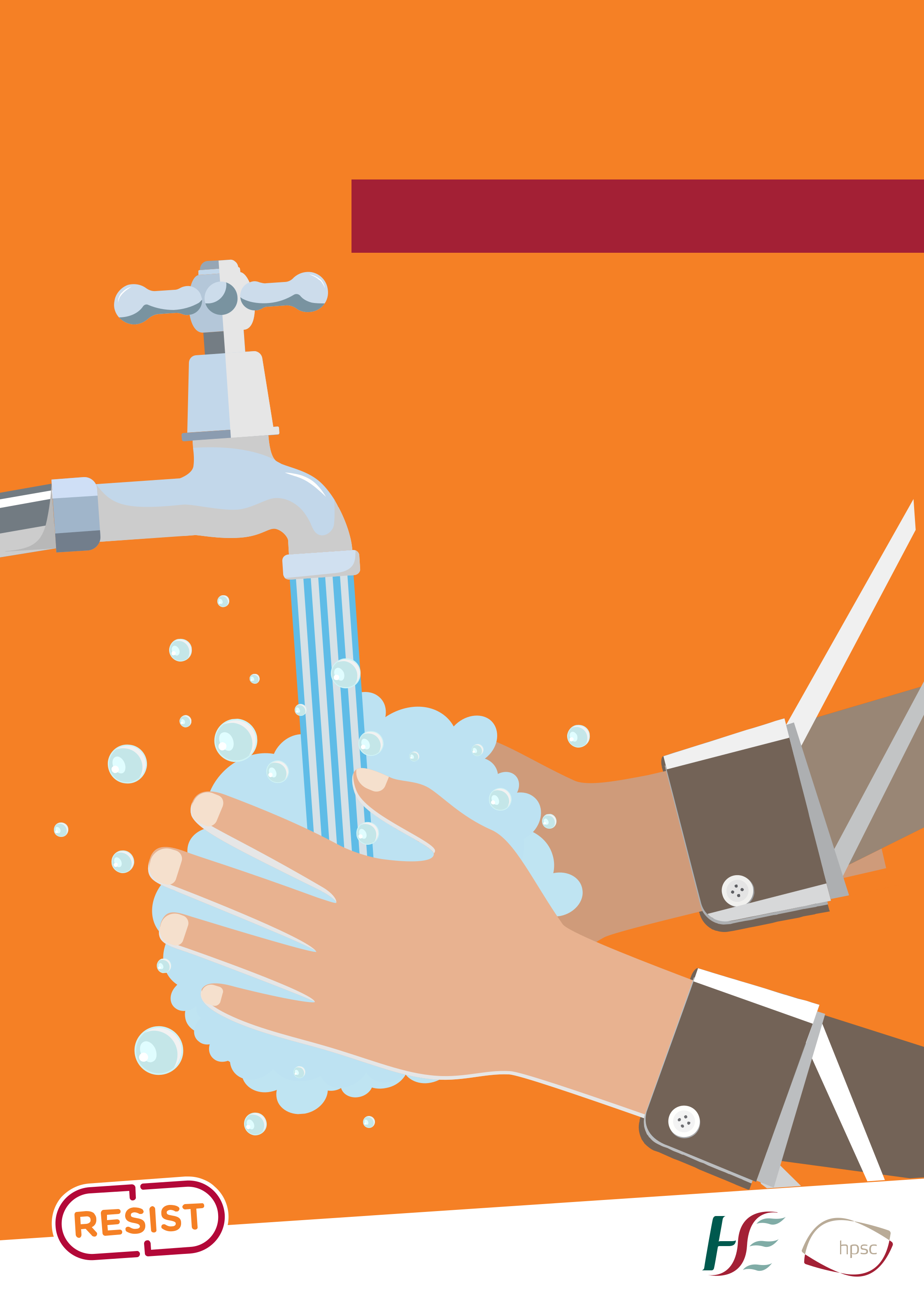 Wash your hands• after coughing or sneezing • when caring for the sick • before and after youprepare food• before eating• after toilet use• when hands are visibly dirty•	after touching cuts, blisters or any open sores•	you can use alcohol hand rub, if hands are not visibly dirty